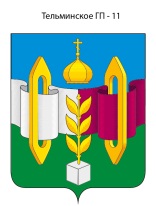 Российская ФедерацияИркутская областьУсольское районное муниципальное образование А Д М И Н И С Т Р А Ц И ЯГородского поселенияТельминского муниципального образованияР А С П О Р Я Ж Е Н И Е            В соответствии с Федеральным законом от 06 октября 2013 года № 131-ФЗ «Об общих принципах организации местного самоуправления в Российской Федерации», Федеральным законом от 27 июля 2010 года № 190-ФЗ «О теплоснабжении», постановлением Правительства Российской Федерации от 22 февраля 2012 года №154 «О требованиях к схемам теплоснабжения, порядку их разработки и утверждения», руководствуясь ст.ст. 23,46 Устава Тельминского муниципального образования:Актуализировать схему теплоснабжения в городском поселении Тельминского муниципального образования;Утвердить график мероприятий по актуализации схемы теплоснабжения в городском поселении Тельминского муниципального образования (Приложение №1);Утвердить прилагаемый состав рабочей группы по  актуализации схемы теплоснабжения в городском поселении Тельминского муниципального образования (Приложение №2);Разместить на официальном сайте Тельминского муниципального образования уведомление о начале актуализации схемы теплоснабжения в городском поселении Тельминского муниципального образования (Приложение №3);Опубликовать настоящее распоряжение в газете «Новости» и на официальном сайте Тельминского муниципального образования.Контроль за исполнением распоряжения оставляю за собой.Глава городскогопоселения Тельминского муниципального образования                                                          М.А.Ерофеев График мероприятий по актуализации схемы теплоснабжения в городском поселении Тельминского муниципального образованияСостав рабочей группы по актуализации схемы теплоснабжения в городском поселении Тельминского муниципального образования.Ерофеев М.А.-глава городского поселения Тельминского  муниципального образования;Беляева Т.М. – ведущий специалист по экономической политике;Жемердеев А.Б.-директор ООО «СбытЖКХ»;Кузнецова Е.Н.-главный специалист по финансово-бюджетной политике;Желнова С.В.-специалист по правовым вопросам.Уведомление о проведении актуализации схемы теплоснабжения в городском поселении Тельминского муниципального образования     Администрация городского поселения Тельминского муниципального образования уведомляет о проведении актуализации схемы теплоснабжения в городском поселении Тельминского муниципального образования на период до 2028 г. (далее-схема теплоснабжения) в соответствии с Федеральным законом от 27 июня 2010 года № 190-ФЗ «О теплоснабжении», в объеме постановления Правительства Российской Федерации от 22 февраля 2012 года №154 «О требованиях к схемам теплоснабжения, порядку их разработки и утверждения».      Для организации сбора исходной информации схемы теплоснабжения, рассмотрение и утверждение предлагаемых вариантов развития системы теплоснабжения Тельминского МО и учета поступающих предложений по разработке схемы теплоснабжения создана рабочая группа.      Предложения по вопросам развития системы теплоснабжения и актуализации схемы теплоснабжения принимаются рабочей группой в письменном виде до 01.03.2018 г. по адресу: 665492, Иркутская область, Усольский район, р.п. Тельма, ул. Крупской, д.11, телефон:8(39543)-22-3-46 или на адрес электронной почты:adm-telminskaya@yandex.ruКонтактное лицо - Беляева Т.М. – ведущий специалист по экономической политике.От 26.01.2018 г. №18 - рр. п. ТельмаОб актуализации схемы теплоснабжения в городском поселении Тельминского муниципального образованияОб актуализации схемы теплоснабжения в городском поселении Тельминского муниципального образованияОб актуализации схемы теплоснабжения в городском поселении Тельминского муниципального образованияПриложение №1 к распоряжению администрации городского поселения Тельминского муниципального образования №18-р от 26.01.2018 г.№ п/пНаименование мероприятияСрок выполненияОтветственные лица1Уведомление о начале актуализации схемы теплоснабжения26.01.2018 г.Беляева Т.М. –ведущий специалист по экономической политике2Прием предложений от теплоснабжающей организации и иных лиц по актуализации схемы теплоснабженияДо 01.03.2018 г.Беляева Т.М. –ведущий специалист по экономической политике3Опубликование схемы теплоснабжения после актуализации До 15.03.2018 г.Беляева Т.М. –ведущий специалист по экономической политике4Сбор замечаний и предложений по актуализации схемы теплоснабженияДо 01.04.2018 г.Беляева Т.М. –ведущий специалист по экономической политике5Принятие решения о проведении публичных слушаний по рассмотрению схемы теплоснабжения после актуализацииДо 06.04.2018 г.Беляева Т.М. –ведущий специалист по экономической политике6Проведение публичных слушаний по рассмотрению схемы теплоснабжения после актуализацииДо 10.04.2018 г.Беляева Т.М. –ведущий специалист по экономической политике7Утверждение и опубликование схемы теплоснабжения после актуализации До 14.04.2018 г.Глава городского поселения - Ерофеев М.А.Приложение №2 к распоряжению администрации городского поселения Тельминского муниципального образования №18-р от 26.01.2018 г.Приложение №3 к распоряжению администрации городского поселения Тельминского муниципального образования №18-р от 26.01.2018 г.